Литературное чтениеТема «И снова сказка»Г. Сапгир «Лошарик»1.Прочитать всю сказку стр.98-100Помним о знаках препинания и интонации при чтении.2. Устно ответить на вопрос № 6  на стр. 1003. Перескажите сказку по плану: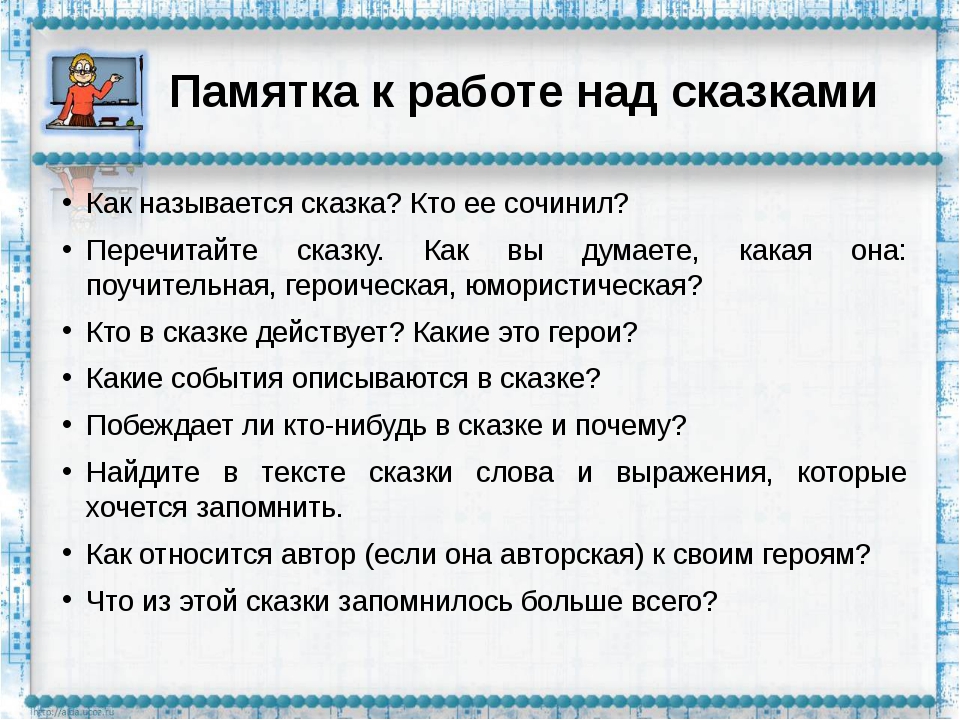 